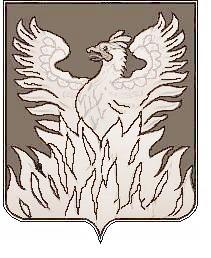 Администрациягородского поселения ВоскресенскВоскресенского муниципального районаМосковской областиП О С Т А Н О В Л Е Н И Еот 12.05.2017  № 84Об утверждении требований к порядку разработки и принятия муниципальных правовых актов городского поселения Воскресенск о нормировании в сфере закупокдля обеспечения муниципальных нужд городского поселения Воскресенск, содержанию указанных актов и обеспечению их исполненияВ соответствии с пунктом 1 части 4 статьи 19 Федерального закона от 05.04.2013 № 44-ФЗ «О контрактной системе в сфере закупок товаров, работ, услуг для обеспечения государственных и муниципальных нужд», ПОСТАНОВЛЯЮ:Утвердить требования к порядку разработки и принятия муниципальных правовых актов городского поселения Воскресенск о нормировании в сфере закупок для обеспечения муниципальных нужд Воскресенского муниципального района, содержанию указанных актов и обеспечению их исполнения. (Приложение).Заместителю начальника управления - начальнику организационного отдела управления по социальной политике Москалевой Е.Е. обеспечить размещение (опубликование) постановления на Официальном сайте Городского поселения Воскресенск в соответствии с Уставом муниципального образования «Городское поселение Воскресенск» Воскресенского муниципального района Московской области.Настоящее постановление вступает в силу с момента его размещения (опубликования) на Официальном сайте Городского поселения Воскресенск.Контроль за исполнением настоящего постановления возложить на начальника финансово-экономического управления администрации городского поселения Воскресенск Сайкину О.В.Руководитель администрации городского поселения Воскресенск					                       	В.В.КопченовПриложение к постановлению администрациигородского поселения Воскресенскот 12.05.2017 № 84Требования к порядку разработки и принятия муниципальных правовых актов городского поселения Воскресенск о нормировании в сфере закупок для обеспечения муниципальных нужд городского поселения Воскресенск, содержанию указанных актов и обеспечению их исполнения1. Настоящие Требования определяют порядок разработки и принятия муниципальных правовых актов городского поселения Воскресенск о нормировании в сфере закупок для обеспечения муниципальных нужд городского поселения Воскресенск (далее - правовые акты), содержанию указанных актов и обеспечению их исполнения.2. Администрация городского поселения Воскресенск устанавливает правила нормирования в сфере закупок товаров, работ и услуг для обеспечения муниципальных нужд городского поселения Воскресенск (далее - правила нормирования), в том числе:правила определения нормативных затрат на обеспечение функций органов местного самоуправления городского поселения Воскресенск и подведомственных муниципальных учреждений городского поселения Воскресенск;правила определения требований к закупаемым муниципальными органами местного самоуправления городского поселения Воскресенск и подведомственными им муниципальными учреждениями отдельным видам товаров, работ, услуг (в том числе предельных цен товаров, работ, услуг) (далее - правила определения требований).3. Органы местного самоуправления городского поселения Воскресенск (Совет депутатов городского поселения Воскресенск, администрация городского поселения Воскресенск, Контрольно-счетная палата городского поселения Воскресенск) в соответствии с правилами нормирования, указанными в пункте 2 настоящих Требований, утверждает:нормативные затраты на обеспечение функций органов местного самоуправления городского поселения Воскресенск и подведомственных муниципальных учреждений городского поселения Воскресенск (далее - нормативные затраты);требования к отдельным видам товаров, работ, услуг (в том числе предельные цены товаров, работ, услуг), закупаемым органами местного самоуправления городского поселения Воскресенск и подведомственными муниципальными учреждениями городского поселения Воскресенск (далее - требования к отдельным видам товаров, работ, услуг).4. Правовые акты, указанные в пунктах 2 настоящих Требований, утверждаются постановлениями администрации городского поселения Воскресенск.5. Правовые акты, указанные в пункте 3 настоящих Требований, утверждаются соответствующим органом местного самоуправления городского поселения Воскресенск.6. В правовом акте, указанном в абзаце втором пункта 2 настоящих Требований, предусматриваются следующие положения:порядок определения нормативных затрат на обеспечение функций органов местного самоуправления городского поселения Воскресенск и подведомственных муниципальных учреждений в части закупок товаров, работ, услуг;методика расчета нормативных затрат, в том числе формулы расчета.7. В правовом акте, указанном в абзаце третьем пункта 2 настоящих Требований, предусматриваются следующие положения:порядок определения требований к закупаемым органами местного самоуправления городского поселения Воскресенск и подведомственными муниципальными учреждениями отдельных видов товаров, работ, услуг (в том числе предельных цен товаров, работ, услуг)форма ведомственного перечня;обязательный перечень отдельных видов товаров, работ, услуг, их потребительские свойства и иные характеристики;обязательные критерии для отбора отдельных видов товаров, работ, услуг.8. В правовых актах, указанных в абзаце втором пункта 3 настоящих Требований, предусматриваются следующие положения:методика расчета нормативных затрат, для которых правилами определения нормативных затрат не установлен порядок расчета;нормативы количества, цены товаров, работ, услуг, в том числе сгруппированных по должностям работников и категориям должностей работников.9.  Правовые акты, указанные в пункте 3 настоящих Требований, пересматриваются не реже одного раза в год в порядке, установленном для их принятия.10. В правовых актах, указанных в абзаце третьем пункта 3 настоящих Требований, могут дополнительно:устанавливаются требования к отдельным видам товаров, работ, услуг (в том числе предельные цены товаров, работ, услуг);перечень отдельных видов товаров, работ, услуг с указанием характеристик (свойств) и их значений.11. Для проведения обсуждения в целях общественного контроля проектов правовых актов, указанных в пунктах 2 и 3 настоящих Требований, в соответствии с пунктом 6 общих требований к порядку разработки и принятия правовых актов о нормировании в сфере закупок, содержанию указанных актов и обеспечению их исполнения, утвержденных постановлением Правительства Российской Федерации от 18.05.2015 № 476 «Об утверждении общих требований к порядку разработки и принятия правовых актов о нормировании в сфере закупок, содержанию указанных актов и обеспечению их исполнения», органы местного самоуправления городского поселения Воскресенск размещает проекты указанных правовых актов и пояснительные записки к ним на официальном сайте городского поселения Воскресенск и в единой информационной системе в сфере закупок.12. Срок проведения общественного обсуждения в целях общественного контроля не может быть менее 7 календарных дней со дня размещения проекта правового акта на официальном сайте городского поселения Воскресенск и в единой информационной системе в сфере закупок.13. Инициаторы проектов рассматривают предложения общественных объединений, юридических и физических лиц, поступившие в электронной или письменной форме в тридцатидневный срок со дня их поступления.14. Инициаторы проектов не позднее 3 рабочих дней со дня рассмотрения предложений общественных объединений, юридических и физических лиц размещают эти предложения и ответы на них на официальном сайте.15. По результатам обсуждения в целях общественного контроля инициаторы проектов при необходимости принимает решение о внесении изменений в проекты правовых актов, указанных в пунктах 2 и 3 настоящих Требований, с учетом предложений общественных объединений, юридических и физических лиц и о рассмотрении проекта правил определения требований и проектов требований к отдельным видам товаров, работ, услуг.16. Решения, принятое органами местного самоуправления городского поселения Воскресенск, не позднее 3 рабочих дней со дня принятия решения размещается в установленном порядке в единой информационной системе в сфере закупок.17.  В случае принятия органами местного самоуправления городского поселения Воскресенск решения о необходимости доработки правил определения требований и требований к отдельным видам товаров, работ, услуг органы местного самоуправления городского поселения Воскресенск утверждают указанные правовые акты после их доработки в соответствии с принятыми решениями.18. Требования к отдельным видам товаров, работ, услуг и нормативные затраты применяются для обоснования объекта и (или) объектов закупки соответствующих заказчиков.